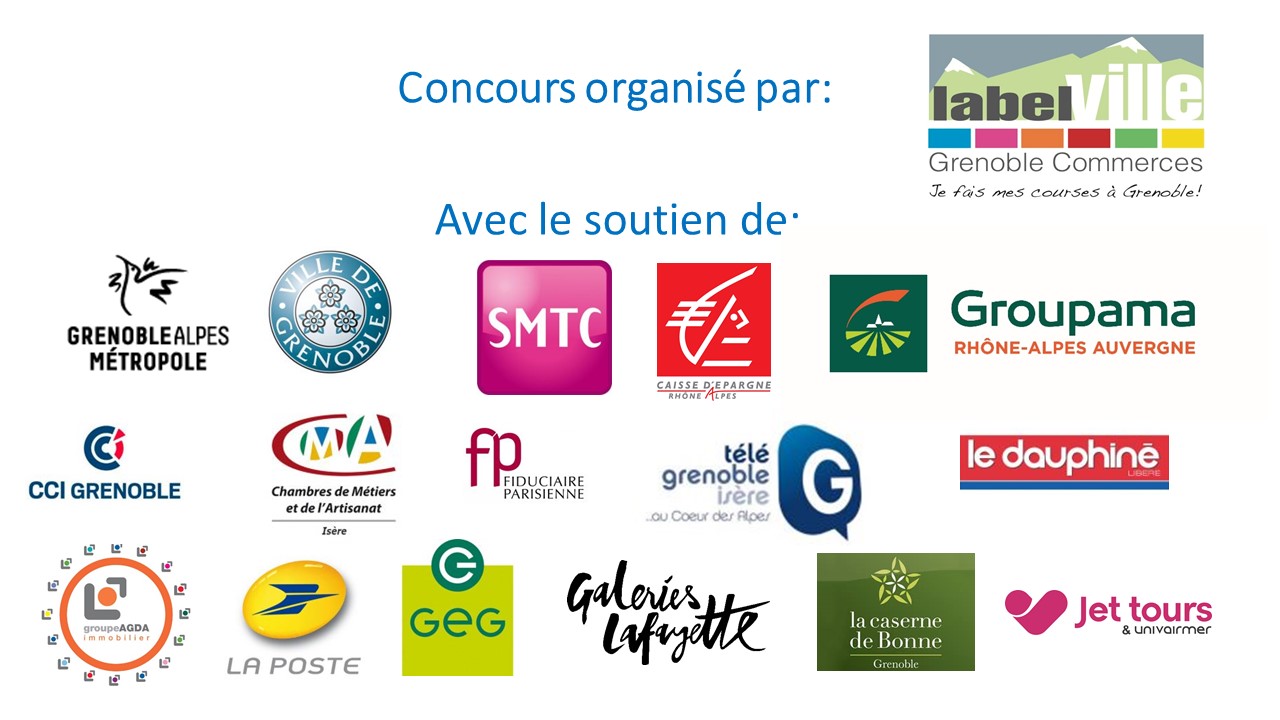 Concours LABEL VILLEPour les commerçants du centre-ville de Grenoble, adhérents à Label VilleDOSSIER DE CANDIDATURELe produit ou service 2018 !Nom et Prénom :  Nom commercial de l’entreprise : Nature de l’activité : Association(s) des commerçants :  Comment participer ?Remplir le dossier de candidature et l’envoyer par mail à :katia.boissin.labelville@gmail.comLes critères à respecterÊtre membre d’une association de commerçants du centre-ville de Grenoble affiliée à Label Ville.Les candidatures sont ouvertes jusqu’au 30 octobre 2018 minuit. Les heures d’envoi du mail font foi. Toutes les rubriques du dossier de candidature doivent être complétées L’ensemble des documents :Photos (de la boutique, des produits…) : 5 maximumSupports de communication pour l’opération commerciale (plaquettes, articles de presse, lien facebook…) Tout autre document que la ou le candidat(e) jugera utile pour mettre en avant son meilleur produit 2018 ou la meilleure opération commerciale 2018Émergence de votre commerceComment est née l’idée de créer ou reprendre votre commerce ?L’Offre et le MarchéDécrivez votre offre 
(concept, produits vendus/services apportés, prix…) :En quoi votre offre de produits/services vous permet-elle de vous différencier de vos concurrent.e.s ? 
(Par la qualité, le prix, services complémentaires…) Votre « produit » ou « service » 2018Présentez le nouveau produit commercialisé ou le nouveau service que vous avez mis en place en 2018 : En quoi pensez-vous que ce produit ou ce service se démarque-t-il des autres ?  Expliquez le rapport qualité/prix lié à votre produit ou service : 